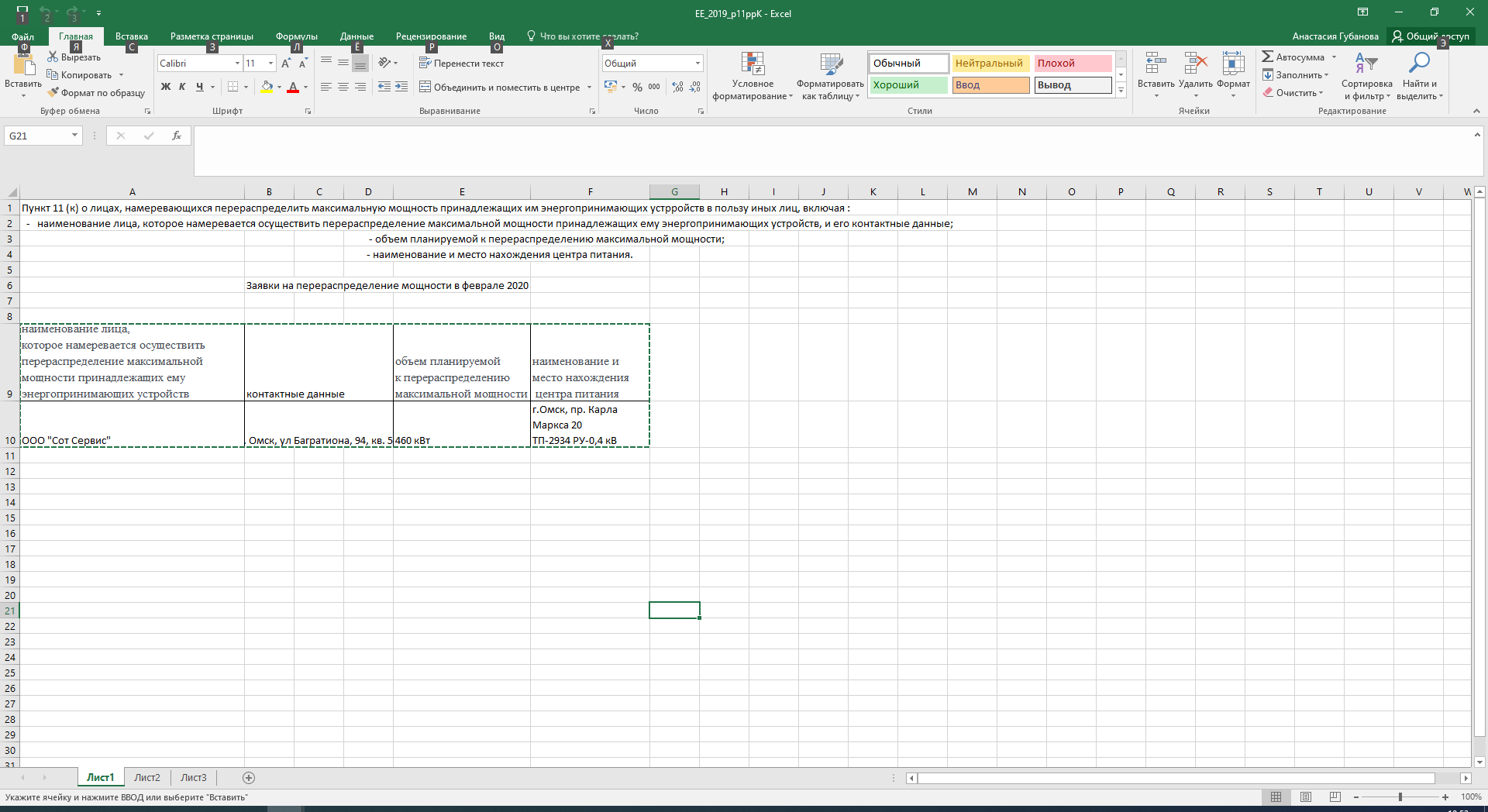 ДОГОВОР №об осуществлении технологического присоединенияк электрическим сетямг. Омск                                                                                                                    «» января 2020 г.Публичное акционерное общество «Сатурн», именуемое в дальнейшем Сетевая организация, в лице Поверенного Чурсина Александра Николаевича, действующего на основании доверенности № 170/__________ от «____»__________ 2020г. , с одной стороны и ***** именуемое в дальнейшем Заявитель, в лице *****с другой стороны, совместно именуемые Сторонами, заключили настоящий договор о нижеследующем:I. Предмет договора1.По настоящему договору Сетевая организация принимает на себя обязательства по осуществлению технологического присоединения энергопринимающих устройств Заявителя (далее - технологическое присоединение) – кабельная линия 0,4 кВ, место нахождения :*******, до* ******», с учетом следующих характеристик: -максимальная мощность присоединяемых энергопринимающих устройств *** (кВт); -категория надежности ***; -класс напряжения электрических сетей, к которым осуществляется технологическое присоединение ***. Заявитель обязуется оплатить расходы на технологическое присоединение в соответствии с условиями настоящего договора.2.Технологическое присоединение необходимо для электроснабжения силовых электроприемников расположенных по адресу****.3.Точка присоединения указана в технических условиях для присоединения к электрическим сетям (далее - технические условия) и располагается  на  расстоянии 45 метров от границы участка Заявителя, на котором располагаются присоединяемые объекты Заявителя.4.Технические условия являются неотъемлемой частью настоящего договора и приведены в приложении № 1 к настоящему договору.Срок действия технических условий составляет 2 года со дня заключения настоящего договора.5.Срок выполнения мероприятий по технологическому  присоединению составляет 6 месяцев со дня заключения настоящего договора.II. Обязанности Сторон6.Сетевая организация обязуется:надлежащим образом исполнить обязательства по настоящему договору;в течение 5 (пяти) рабочих дней со дня уведомления Заявителем Сетевой организации о выполнении им технических условий осуществить проверку выполнения технических условий Заявителем, провести с участием Заявителя осмотр (обследование) присоединяемых энергопринимающих устройств Заявителя;не позднее 5 (пяти) рабочих дней со дня проведения осмотра (обследования), указанного в абзаце третьем настоящего пункта, с соблюдением срока, установленного пунктом 5 настоящего договора, осуществить фактическое присоединение энергопринимающих устройств Заявителя к электрическим сетям, фактический прием (подачу) напряжения и мощности, составить при участии Заявителя акт об осуществлении технологического присоединения и направить его Заявителю.7.Сетевая организация при невыполнении Заявителем технических условий в согласованный срок и наличии на дату окончания срока их действия технической возможности технологического присоединения вправе по обращению Заявителя продлить срок действия технических условий. При этом дополнительная плата не взимается.8.Заявитель обязуется:надлежащим образом исполнить обязательства по настоящему договору, в том числе по выполнению возложенных на Заявителя мероприятий по технологическому присоединению в пределах границ участка, на котором расположены присоединяемые энергопринимающие устройства Заявителя, указанные в технических условиях;после выполнения мероприятий по технологическому присоединению в пределах границ участка Заявителя, предусмотренных техническими	условиями, уведомить Сетевуюорганизацию о выполнении технических условий;принять участие в осмотре (обследовании) присоединяемых энергопринимающих устройств сетевой организацией;после осуществления Сетевой организацией фактического присоединения энергопринимающих устройств Заявителя к электрическим сетям, фактического приема (подачи) напряжения и мощности подписать акт разграничения балансовой принадлежности электрических сетей, акт разграничения эксплуатационной ответственности, акт об осуществлении технологического присоединения либо представить мотивированный отказ от подписания в течение 5 (пяти) рабочих дней со дня получения указанных актов от Сетевой организации, и направить в Сетевую организацию;надлежащим образом исполнять указанные в разделе III настоящего договора обязательства по оплате расходов на технологическое присоединение;уведомить Сетевую организацию о направлении заявок в иные сетевые организации при технологическом присоединении энергопринимающих устройств, в отношении которых применяется категория надежности электроснабжения, предусматривающая использование 2 и более источников электроснабжения.9.Заявителяель имеет право :Заявитель вправе при невыполнении им технических условий в согласованный срок и наличии на дату окончания срока их действия технической возможности технологического присоединения обратиться в Сетевую организацию с просьбой о продлении срока действия технических условий.Плата за технологическое присоединениепорядок расчетов10.Размер платы за технологическое присоединение определяется  в соответствии с приказом Региональной энергетической комиссии Омской области от 30.12.2019 г. № 575/90 и составляет **** (****), в том числе НДС 20% в сумме ****(****).11. Внесение платы за технологическое присоединение осуществляется Заявителем в следующем порядке: - 15 процентов платы за технологическое присоединение вносятся в течение 15 дней со дня заключения договора;- 30 процентов платы за технологическое присоединение вносятся в течение 60 дней со дня заключения договора, но не позже дня фактического присоединения;- 45 процентов платы за технологическое присоединение вносятся в течение 15 дней со дня фактического присоединения;- 10 процентов платы за технологическое присоединение вносятся в течение 15 дней со дня подписания акта об осуществлении технологического присоединения.12.Датой исполнения обязательства Заявителя по оплате расходов на технологическое присоединение считается дата поступления денежных средств на расчетный счет Сетевой организации.IV. Разграничение балансовой принадлежности электрическихсетей и эксплуатационной ответственности Сторон13.Заявитель несет балансовую и эксплуатационную ответственность в границах своего участка, Сетевая организация - до границ участка Заявителя.Условия изменения, расторжения договораответственность Сторон14. Настоящий договор может быть изменен по письменному соглашению Сторон.15. Настоящий договор может быть расторгнут по требованию одной из Сторон по основаниям, предусмотренным Гражданским кодексом Российской Федерации.16. Заявитель вправе при нарушении сетевой организацией указанных в настоящем договоре сроков технологического присоединения в одностороннем порядке расторгнуть настоящий договор.Нарушение Заявителем установленного договором срока осуществления мероприятий по технологическому присоединению (в случае если техническими условиями предусмотрен поэтапный ввод в работу энергопринимающих устройств - мероприятий, предусмотренных очередным этапом) на 12 и более месяцев при условии, что Сетевой организацией в полном объеме выполнены мероприятия по технологическому присоединению, срок осуществления которых по договору наступает ранее указанного нарушенного Заявителем срока осуществления мероприятий по технологическому присоединению, может служить основанием для расторжения договора по требованию Сетевой организации.17. Сторона договора, нарушившая срок осуществления мероприятий по технологическому присоединению, предусмотренный договором, обязана уплатить другой стороне неустойку, равную 0,25 процента от указанного общего размера платы за каждый день просрочки. При этом совокупный размер такой неустойки, при нарушении срока осуществления мероприятий по технологическому присоединению Заявителем, не может превышать размер неустойки, определенный в предусмотренном настоящим абзацем порядке, за год просрочки.Сторона договора, нарушившая срок осуществления мероприятий по технологическому присоединению, предусмотренный договором, обязана уплатить понесенные другой стороной договора расходы, связанные с необходимостью принудительного взыскания неустойки, предусмотренной абзацем первым настоящего пункта, в случае необоснованного уклонения либо отказа от ее уплаты.18. За неисполнение или ненадлежащее исполнение обязательств по настоящему договору Стороны несут ответственность в соответствии с законодательством Российской Федерации.19. Стороны освобождаются от ответственности за частичное или полное неисполнение обязательств по настоящему договору, если оно явилось следствием обстоятельств непреодолимой силы, возникших после подписания Сторонами настоящего договора и оказывающих непосредственное воздействие на выполнение Сторонами обязательств по настоящему договору.VI. Порядок разрешения споров20.Споры, которые могут возникнуть при исполнении, изменении, расторжении настоящего договора, Стороны разрешают в соответствии с законодательством Российской Федерации.VII. Заключительные положения21.Настоящий договор считается заключенным с даты поступления подписанного Заявителем экземпляра настоящего договора в Сетевую организацию.22.Настоящий договор составлен и подписан в двух экземплярах, имеющих равную юридическую силу, по одному для каждой из Сторон.19. р) О лицах, намеревающихся перераспределить максимальную мощность принадлежащих им энергопринимающих устройств в пользу иных лиц Информация о лицах, намеревающихся перераспределить максимальную мощность принадлежащих им энергопринимающих устройств в пользу иных лиц, включая:наименование лица, которое намеревается осуществить перераспределение максимальной мощности принадлежащих ему энергопринимающих устройств, и его контактные данные;объем планируемой к перераспределению максимальной мощности;наименование и место нахождения центра питания;Сетевая организация: ПАО «Сатурн»Адрес : 644042, г. Омск, пр. К. Маркса,41ИНН 5508000955КПП 55425001БИК 045209673к/с 30101810900000000673р/с 40702810045000104958Банк : Омское отделение №8634ПАО Сбербанк России, г. ОмскПоверенный  от ПАО «Сатурн»по доверенности № 170/______ «___»__________2020г._______________А.Н.Чурсин                     МПЗаявитель:            ООО «Институт микроприбор» ________________________                                             МП